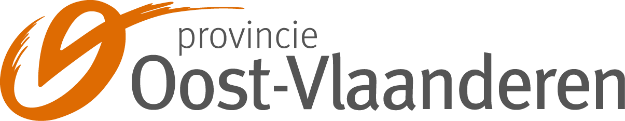 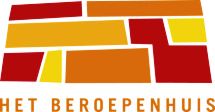 Les: ‘Heb ik de talenten en interesses om te werken in de zorg?’Kennismaking met de sector – 20 minutenZorgberoepen behoren tot de bedrijfssector met de naam ‘social profit’.Letterlijk vertaald uit het Engels betekent het ‘sociale winst’(leerlingen vullen in). Het gaat dus over een bedrijfsvorm waarbij de gemaakte winst geen geld is maar een menselijke winst.Een woordje uitlegBeroepen van mensen zijn ingedeeld in sectoren. Zo hoort een metselaar bijvoorbeeld bij de sector bouw, een kok bij de sector horeca en een lasser bij de metaalsector.Bij de sector social profit horen alle beroepen die te maken hebben met het helpen, verzorgen of entertainen van mensen. De sector zorgt er dus voor dat mensen beter worden, vandaar ‘social profit’.Vele zorgberoepen vind je in ziekenhuizen, maar evengoed kan je mensen uit de social profit tegenkomen in een sportcentrum, bedrijf, OCMW, gevangenis, CLB, … .Info per beroep: www.onderwijskiezer.be – klik door naar ‘Beroepen’ Þ ‘Beroepssectoren’ Þ ‘Social profit – Beroepen’.Soorten hulpverlening(bronnen: https://www.zorgzoeker.be/gezondheidzorg; http://www.vlaamsesels.be/drupal/?q=node/2)In België is de gezondheidszorg geregeld volgens verschillende ‘lijnen’. Dit wil zeggen dat er zorgverlening verstrekt wordt op verschillende niveaus van specialisatie. De scheiding tussen deze lijnen is echter niet altijd duidelijk te maken.Onder ‘eerste lijn’ wordt de basisgezondheidszorg verstaan die buiten de muren van een ziekenhuis aan een patiënt verstrekt wordt. Het betreft dus de zorgen verleend door een huisarts, verpleegkundige, kinesist, tandarts,... De patiënt kan zelf naar de zorgverlener toestappen zonder verplichte doorverwijzing.Onder ‘tweede lijn’ verstaan we de tot op zekere hoogte gespecialiseerde zorg. Deze gespecialiseerde zorg wordt vaak in een ziekenhuis verleend, maar er zijn ook veel zorgverleners die buiten de muren van het ziekenhuis hun diensten aanbieden. Er bestaan een 30-tal verschillende specialisaties (kinderartsen, gynaecologen, hart-, long-, nier-, huid-, neus-keel-oorspecialisten enz.). Deze zorg is enkel toegankelijk na doorverwijzing van een andere zorgverlener.De ‘derde lijn’ is de ‘supergespecialiseerde’ zorg. Dit is zorg die geleverd wordt in een aantal centra door specialisten die een bijkomende opleiding volgden. Enkele voorbeelden zijn: gespecialiseerde hartingrepen, orgaantransplantaties, genetisch onderzoek,...Er wordt ook soms gesproken van de ‘nulde lijn’. De zorgverleners en diensten die zich op deze lijn bevinden, bieden dienstverlening aan met een zo laag mogelijke drempel. Een voorbeeld hiervan is de mantelzorg (mensen die bv. voor een ziek familielid zorgen), maar ook crisiscentra geven aan zich op de nulde lijn te situeren. Zij willen immers zorgverlening zonder drempels aanbieden, zoals bijvoorbeeld telefonische hulpverlening waar men ook anoniem een vraag kan stellen.Opdracht: Probeer de beroepen/instellingen op een juiste plaats in het diagram te plaatsen.apotheekcardiolooglabo voor bloedonderzoekmantelzorgerslogopedistalgemeen ziekenhuiskinesist thuisverpleegkundige gespecialiseerde onderzoekscentracentra voor leerlingenbegeleiding (CLB’s) Kind en Gezin zelfhulpgroepen anesthesist woonzorgcentrum spoeddienst ziekenhuis revalidatiecentra psycholoog psychiatrisch ziekenhuis OCMW De DruglijnMogelijke oplossingNulde lijn: mantelzorgers, Kind en Gezin, zelfhulpgroepen, De DruglijnEerste lijn: apotheek, logopedist, kinesist, thuisverpleegkundige, CLB’s, Kind en Gezin, woonzorgcentrum, psycholoog, OCMWTweede lijn: cardioloog, logopedist, algemeen ziekenhuis, kinesist, anesthesist, spoeddienst ziekenhuis, revalidatiecentra, psycholoogDerde lijn: cardioloog, labo voor bloedonderzoek, gespecialiseerde onderzoekscentra, psychiatrisch ziekenhuisDeze oplossing is voor interpretatie en discussie vatbaar. Zoals eerder aangegeven is de scheiding tussen de verschillende lijnen hulpverlening niet altijd duidelijk te maken.Met deze oefening willen we de leerlingen vooral laten nadenken over de toegankelijkheid van de gezondheidszorg.Heb jij de talenten om te werken in de zorgsector – 40 minutenBeroepsattitude(bron: ‘Beroepsattitudes in de zorgsector’, Aldo Holsbeek, geraadpleegd op KlasCement)Als hulpverlener sta je heel dicht bij de zorgvrager. Zeker wanneer mensen voor een lange tijd worden overgedragen aan de zorgen van hulpverleners, zoals in een kinderdagverblijf of in een rusthuis, neem je als hulpverlener een belangrijke plaats in in het leven van de zorgvrager. Daarom is het erg belangrijk dat je een goede houding aanneemt tegenover de mensen waarvoor je zorgt.Als hulpverlener maak je bovendien vaak deel uit van een team dat samen alle taken en zorgen uitvoert. Een team functioneert goed wanneer iedereen zijn plekje kent en wanneer er met openheid en respect wordt samengewerkt.De houding naar de zorgvrager en de houding naar het werkteam maken samen deel uit van de beroepsattitude. Laat je leerlingen kennismaken met enkele belangrijke beroepsattitudes in de zorg door onderstaand kruiswoordraadsel in te vullen.Als oplossing kom je nog een andere belangrijke attitude te weten die je als hulpverlener zeker moet kunnen bieden aan zorgvragers.De zorgvrager het gevoel van geborgenheid bieden. Het gevoel geven dat je er voor haar/hem bent, dat zij/hij op jou kan rekenen, jou kan …De zorgvrager aanvaarden zoals hij of zij is, met al zijn/haar mogelijkheden en beperkingen. Je benadert de zorgvrager met …Iets duidelijk maken aan de ander, door woorden (verbaal) of op een andere manier (non-verbaal). Je kan goed …Je kunnen aanpassen aan steeds wisselende mensen en situaties. Elke zorgvrager vraagt een unieke benadering. Je hebt …De zorgvrager een zo actief mogelijke rol laten spelen. Vraag je steeds af wat voor de persoon haalbaar is in verschillende situaties. Je wil de zorgvrager …Vertel geen persoonlijke informatie over de zorgvrager door aan onbevoegden, dat is …Het vermogen om je in te leven in de situatie van een ander, dat heet …In dialoog gaan met andere hulpverleners en samen met hen streven naar eenzelfde doel, dat is …Wat je belooft ook effectief doen. Zo bouw je aan een hechte vertrouwensband. Je bent …Iedereen is uniek, houd dat steeds in gedachten als je voor mensen zorgt. Heb oog voor het ….Digitale skillsHet gebruik van technologie wordt de dag van vandaag steeds belangrijker, ook in de zorg.Laat de leerlingen onderstaande artikels lezen en/of bekijk enkele filmpjes over nieuwe evoluties in de social profit.Houd een klasgesprek nadien:- Hoe staan de leerlingen tegenover de digitalisering van de zorg?- Welke voordelen en/of nadelen zien zij zelf?‘Kansen en uitdagingen voor digitalisering in de zorg’, https://www.icthealth.nl/nieuws/kansen-en-uitdagingen-voor-digitalisering-in-de-zorg/ (Publicatie: 9 januari 2020)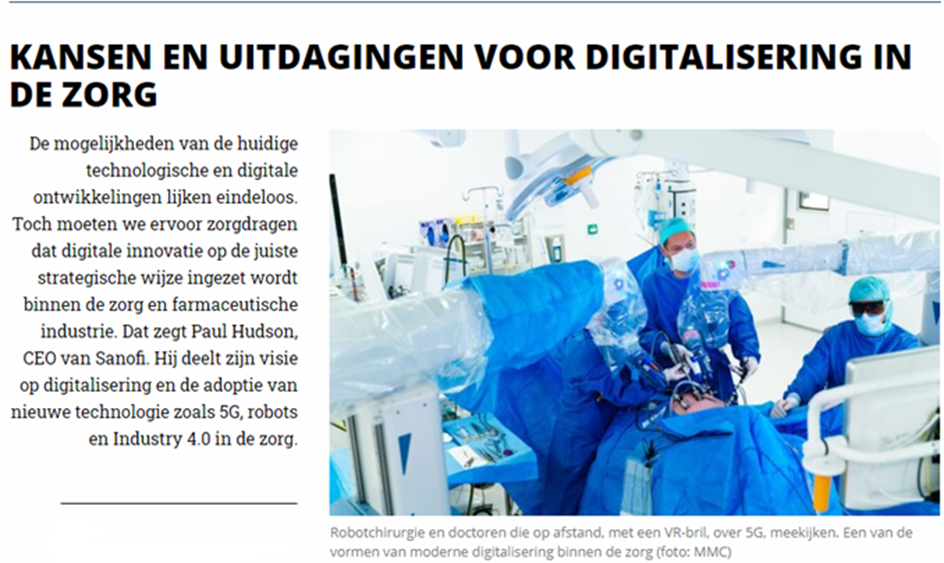 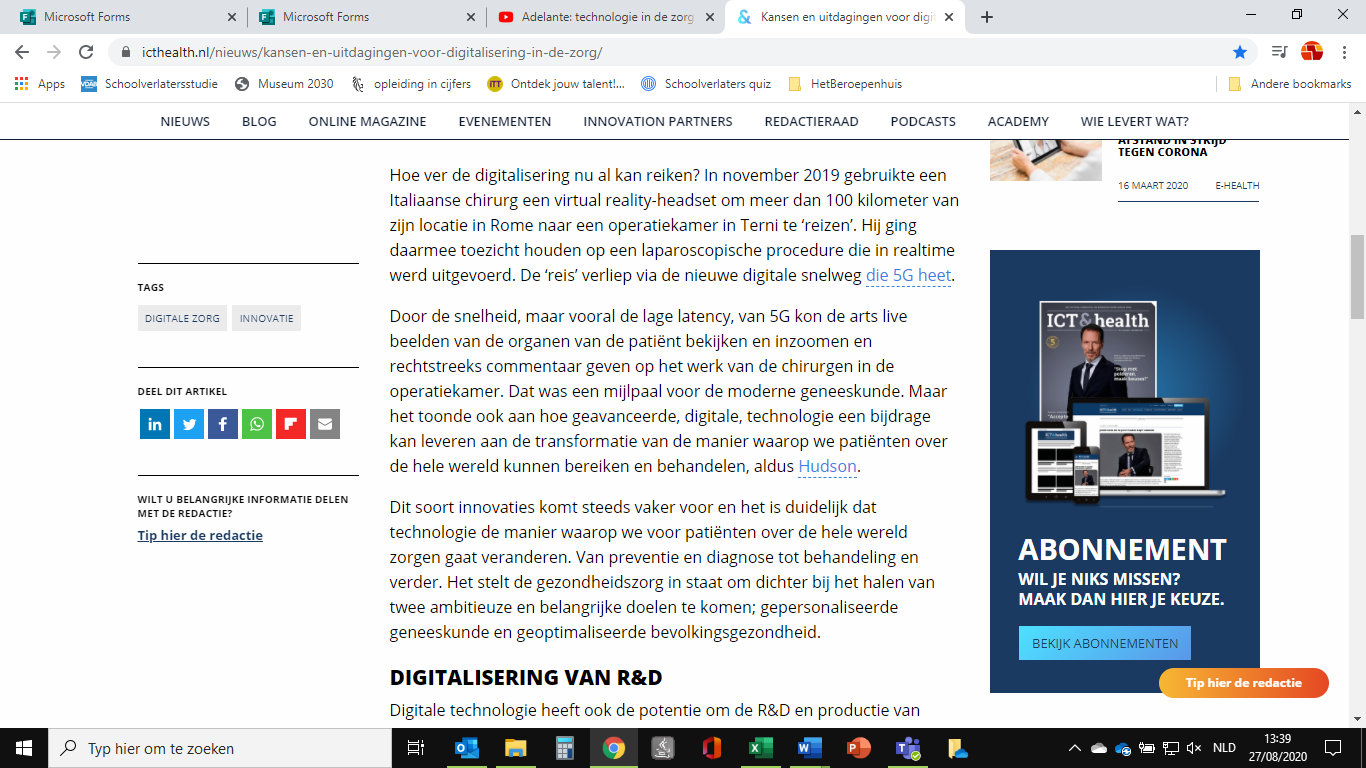 ‘De toekomst – E-health’, https://www.mediawijsheid.nl/e-health/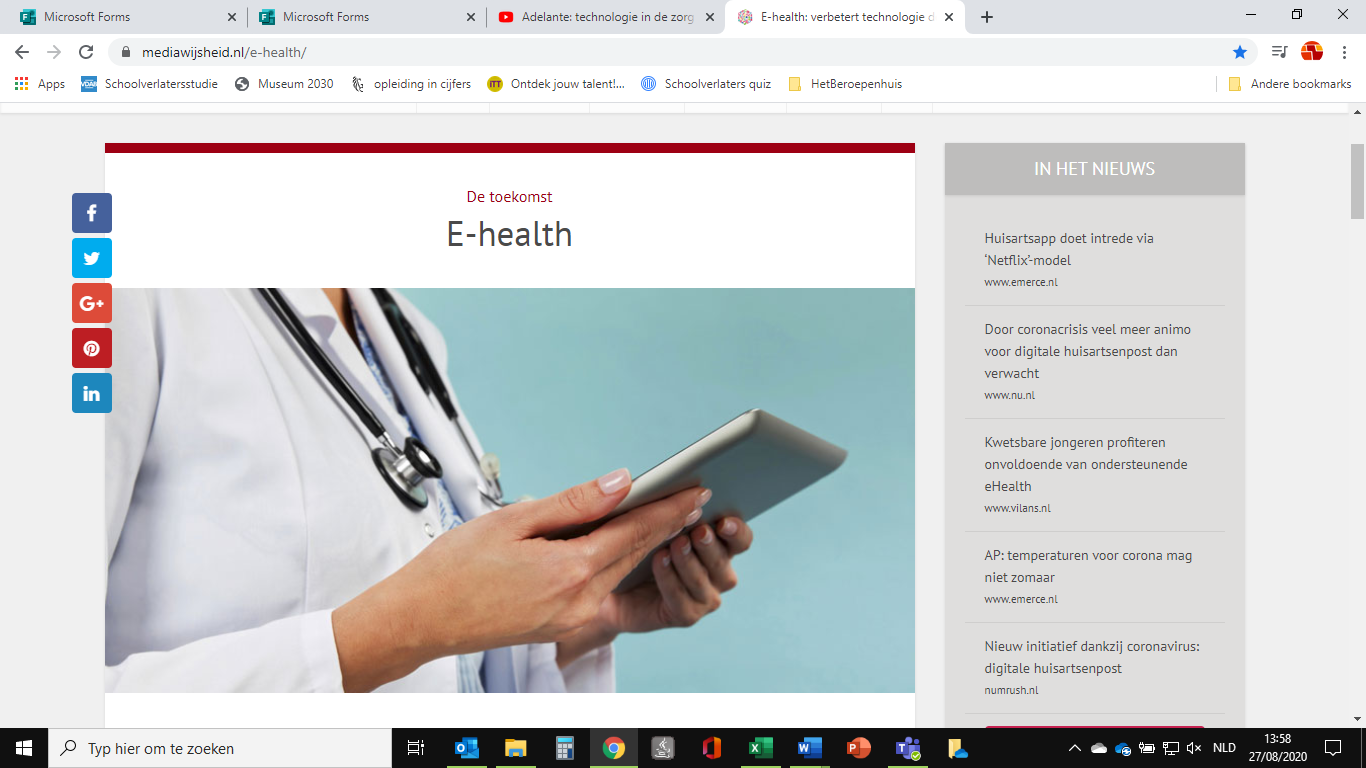 E-health is zorg waarbij gebruik wordt gemaakt van internet, ook wel digitale zorg genoemd. Denk hierbij aan een consultatie via de webcam, online patiëntendossiers, zelfdiagnose via apps, zorgrobots en zelfs chirurgie op afstand met gebruik van robotarmen.Digitale zorg heeft voordelen, zowel voor de patiënt als voor de arts. Als patiënt kan je je beter informeren en actiever deelnemen in het zorgproces. De toepassing van e-health kan zorg bovendien goedkoper maken en kan een oplossing bieden aan het groeiend personeelstekort.Maar e-health brengt ook een hoop nieuwe vragen met zich mee. Van wie is de data die de hartslagmeter doorgeeft aan de zorgverlener? Kan een robot dezelfde aandacht en zorg bieden als een mens? En hoe zit het met de privacy van een demente bejaarde die een sensor draagt?Met e-health, zoals het elektronisch patiëntendossier, worden veel persoonlijke gegevens digitaal opgeslagen en verstuurd. Deze gegevens zijn privacygevoelig, door risico’s zoals de mogelijkheid dat privégegevens bij onbevoegden terechtkomen en het hacken van gegevens.Digitalisering in de zorg kan ook zorgen voor de uitsluiting van mensen die digitaal minder vaardig zijn. Met name ouderen, mensen met een migratieachtergrond en verstandelijk beperkten hebben soms moeite om digitaal bij te blijven. Ten slotte kan e-health, zoals zorg op afstand of zorgrobots, ervaren worden als onpersoonlijk of zelfs onmenselijk. Fysiek contact en persoonlijke zorg is voor veel mensen een belangrijk onderdeel van zorg.De toekomst van digitale zorgNiet alleen voor de patiënt, maar ook voor de zorgverlener heeft e-health veel gevolgen. Zo zal een elektronische luier die waarschuwt wanneer hij moet worden gewisseld, impact hebben op de rondes van verpleegkundigen. Ook verandert er veel in de communicatie met collega’s en patiënten.Door de vergrijzing wordt de vraag naar zorg steeds groter. Om deze vraag bij te houden kan e-health oplossingen bieden, door zorg efficiënter en goedkoper te maken. Bij de ontwikkeling en toepassing van nieuwe vormen van digitale zorg is het echter belangrijk dat de risico’s en de gevolgen voor patiënt en zorgverlener in de gaten worden gehouden.Enkele filmpjes (klik op de foto om de link te openen)TalententabelLaat je leerlingen nadenken over hun eigen talenten en laat hen onderstaand schema invullen. Bij het overlopen van de talenten kan je ook aan de leerlingen vragen waarom ze denken dat deze talenten nodig zijn in de sector. De bedoeling is dat je nadenkt over wat jijzelf goed kan, wat jouw talenten zijn. Zet telkens een kruisje in de juiste kolom.Laat deze talententabel ook eens door een medestudent of door jouw ouders invullen, waarschijnlijk herkennen zij ook wel enkele van jouw talenten.Heb je 10 keer of meer “ja” geantwoord, dan heb je alvast heel wat talenten om aan de slag te gaan in de sector social profit! Er zijn heel veel verschillende beroepen in de sector, je kan kiezen voor eerder sociale beroepen (verpleegkundige, sportfunctionaris, begeleider in de kinderopvang, …) of voor beroepen die eerder technisch zijn (chirurg, neuroloog, optieker, tandtechnicus, …).M/V met talent – 20 minutenEen filmpje Hoe komt het dat de kinderen in het filmpje de verkeerde mensen koppelden aan de verkeerde beroepen?Oplossing:Mensen denken nog steeds in rollenpatronen, op basis van vooroordelen!Een rolpatroon = de mensen in je omgeving verwachten dat een meisje (vrouw) of jongen (man) zich op een bepaalde manier gedraagt.Een vooroordeel = een mening over iemand of een groep mensen, maar die mening is enkel gebaseerd op horen zeggen.Werken in de zorgLaat de leerlingen de volgende tekst lezen en bespreek de bijhorende vraag klassikaal.Als leerkracht stimuleer je de jongeren om zich te baseren op hun talenten en interesses bij het kiezen van een beroep. Roldoorbrekend kiezen kan. Leerlingen maken zich best vrij van de geslachtsspecifieke invloeden.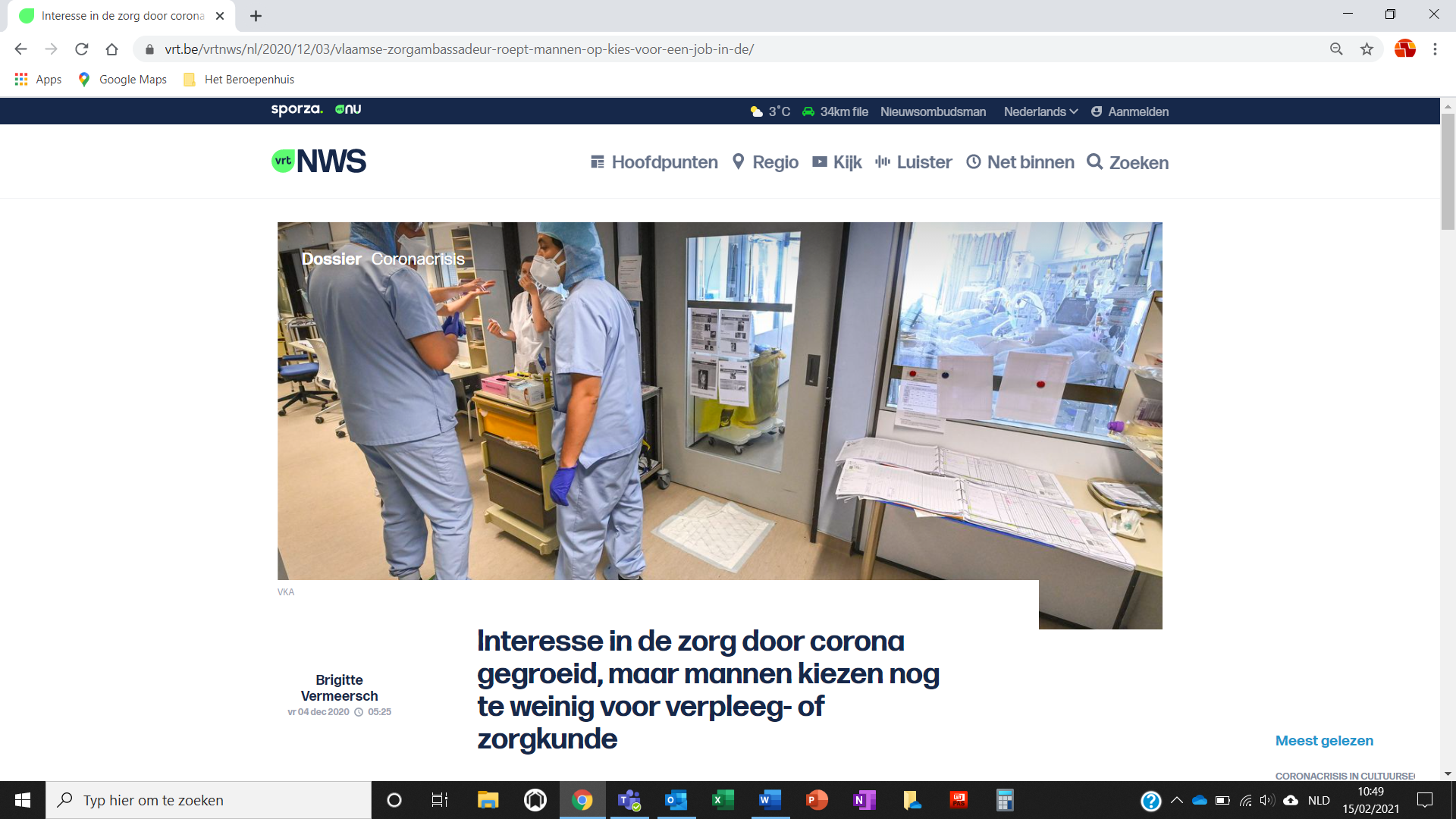 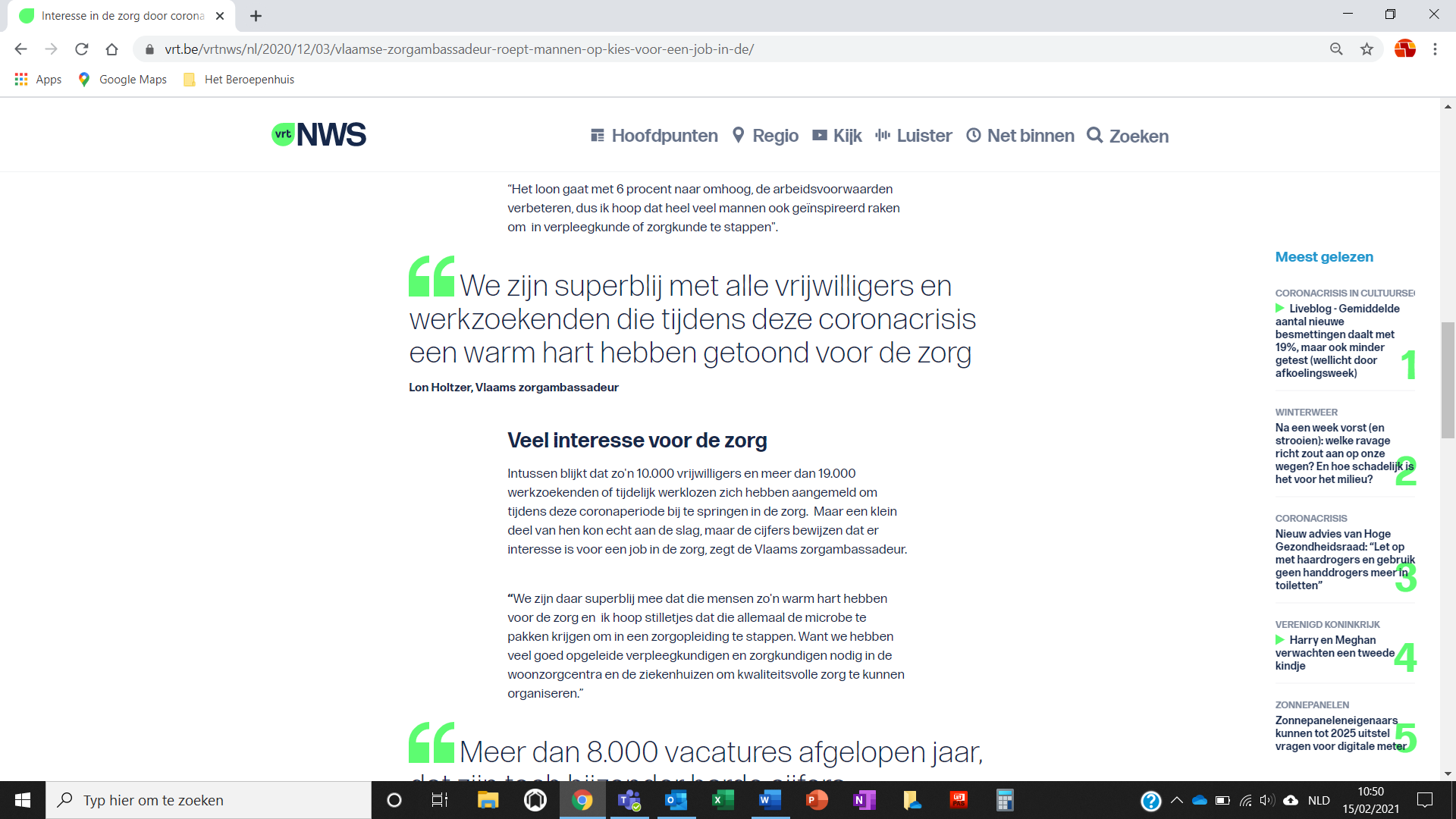 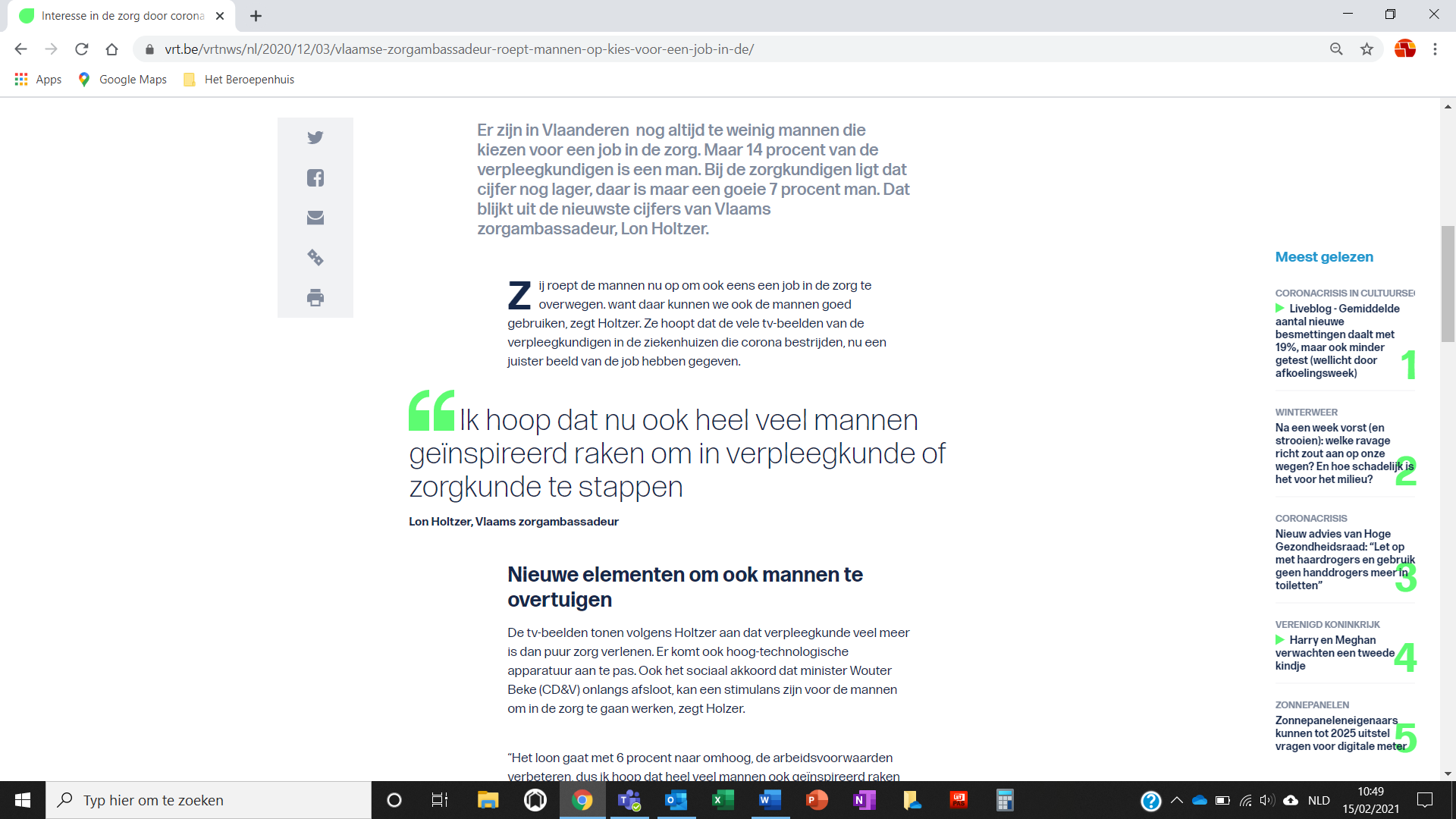 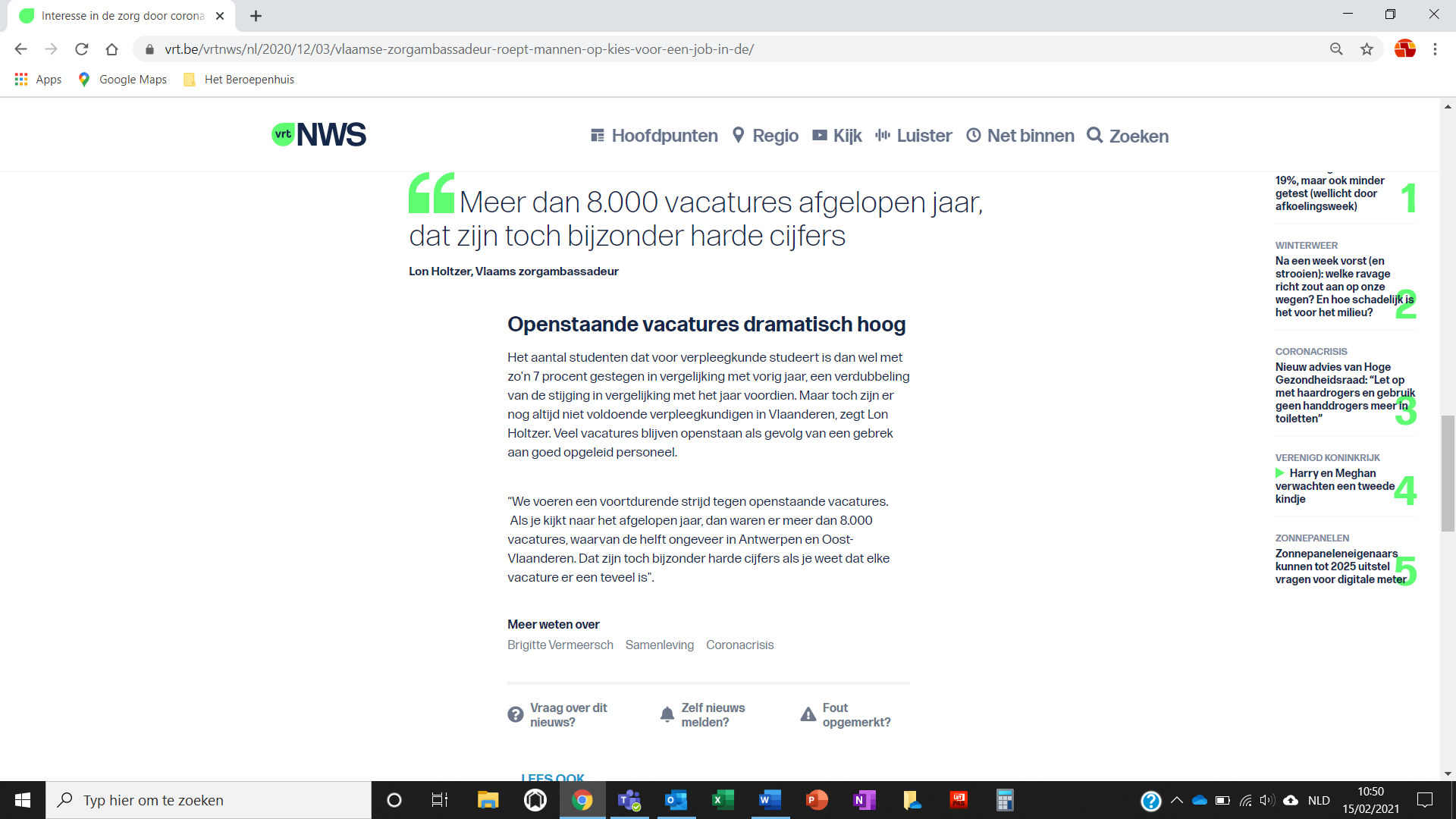 Waarom zou jij wel of niet voor een job in de zorgsector kiezen?Mogelijke zaken die aan bod kunnen komen:veelzijdig beroepelke dag andersteamworkwerken in shifts/onregelmatige urenwerkzekerheidverder studerenspecialisatiemogelijkhedenmensen in nood helpenveel stage(mogelijkheden)theorie en praktijkZorgberoep als knelpuntberoep – 30 minutenLaat de leerlingen onderstaande tekstjes lezen (in stilte of luidop) en bekijk het nieuwsfragment (klik op de foto om de link te openen).Laat de leerlingen de bijhorende vragen beantwoorden. Verbeter klassikaal. Laat eventueel wat ruimte voor discussie achteraf. Bron: https://www.vrt.be/vrtnws/nl/2018/05/16/zorgsector-heeft-elk-jaar-46-000-nieuwe-personeelsleden-nodig/ (Publicatie: 16 mei 2018) 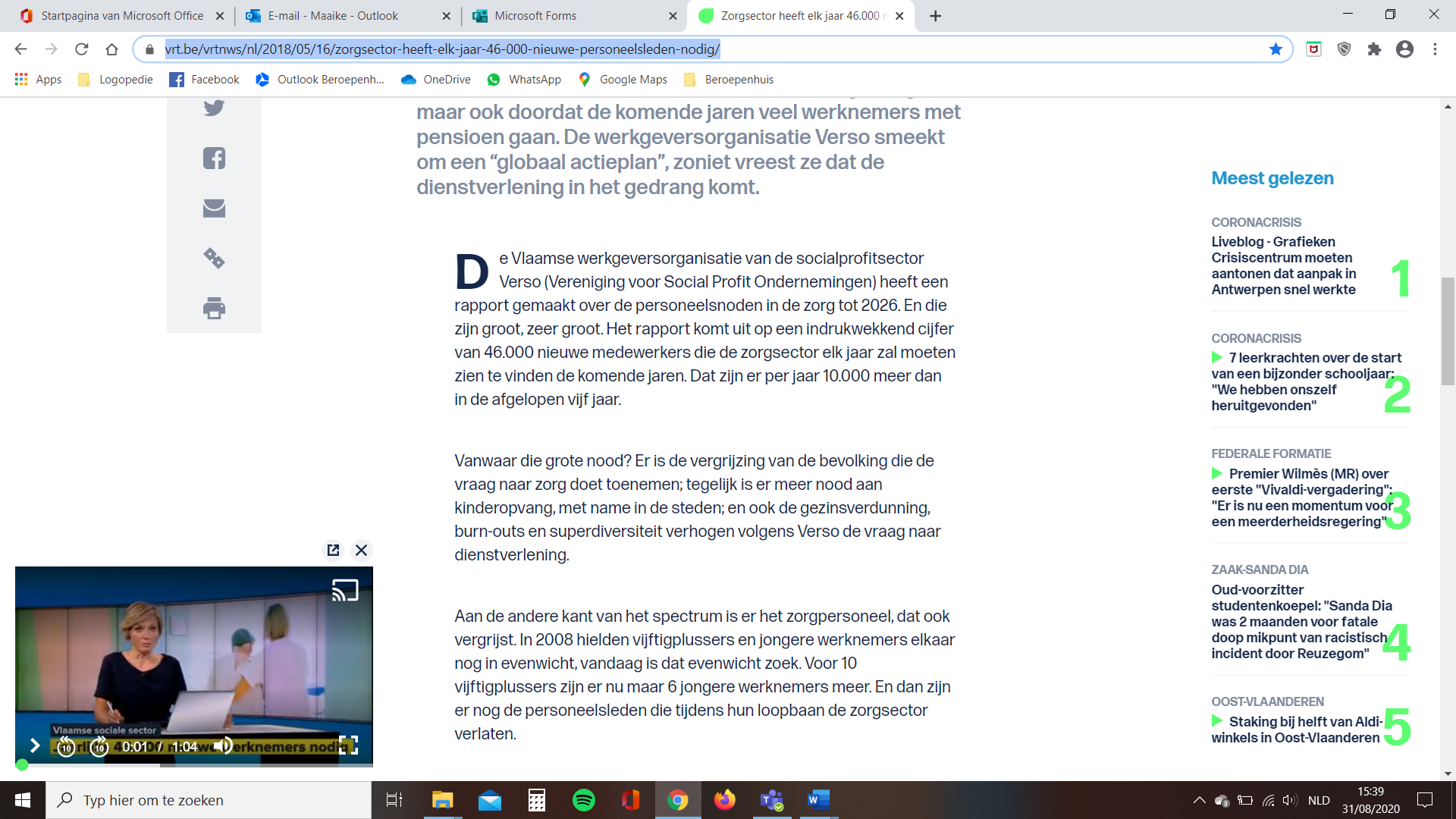 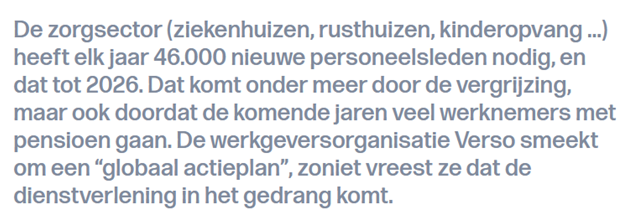 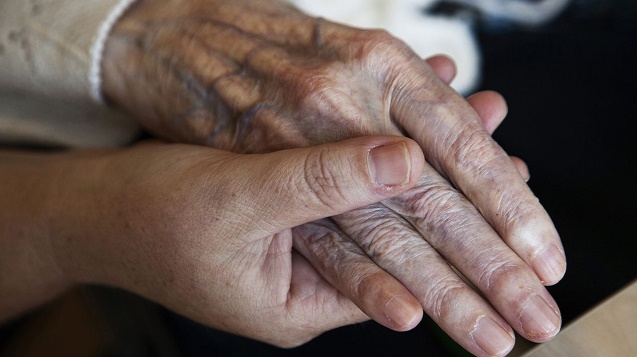 Wat wordt er concreet bedoeld met ‘vergrijzing van het zorgpersoneel’?Oplossing:Op het totaal van mensen die in de sector werken, zijn er steeds meer oudere werknemers.Wat zal het gevolg zijn van die vergrijzing voor de zorgsector ?Oplossing:Omdat al die oudere werknemers binnenkort in pensioen gaan, komen er heel veel jobs vrij. De zorgsector moet genoeg mensen vinden om alle gepensioneerden te vervangen.Laat de leerlingen de antwoorden op volgende vragen zelf zoeken op internet (op school of thuis) en verbeter klassikaal.Ga naar www.onderwijskiezer.be om onderstaande vragen op te lossen: Na het 6de of 7de jaar secundair onderwijs kan je kiezen om te gaan werken of verder te studeren. Stel dat je nog verder studeert: zoek op welke opleiding jou zou interesseren.Mogelijke opzoekmethodes:Zoeken via de studierichting die je nu volgtGa op www.onderwijskiezer.be naar het tabblad ‘secundair onderwijs’ en zoek bij 3e graad SO de studierichting die je nu volgt.Klik je op het 6de leerjaar van jouw studierichting, dan zie je bovenaan opnieuw enkele tabbladen (wat, situering, lessen, scholenzoeker, …). Bij ‘Wat na?’ vind je mogelijke suggesties voor een verdere opleiding (opgelet: bij enkele ASO-richtingen wordt enkel algemene info gegeven over academische bachelors, professionele bachelors, …).Zoeken via belangstellingGa op www.onderwijskiezer.be naar het tabblad ‘hoger onderwijs’.In de kolom ‘Zoeken via’ klik je op ‘Belangstelling’.Je kan 1 tot 3 belangstellingsdomeinen invullen; onderaan vind je het overzicht van mogelijke opleidingen (waar je opnieuw op kan doorklikken).Zoeken via alfabetische lijst (als je al een idee hebt over mogelijke opleidingen)Ga op www.onderwijskiezer.be naar het tabblad ‘hoger onderwijs’.In de kolom ‘Zoeken via’ klik je op ‘Alfabetische lijst’.Zoeken via beroepenGa op www.onderwijskiezer.be naar het tabblad ‘beroepen’.Klik op ‘beroepenlijst’ en zoek het beroep dat jou interesseert (opgelet: denk ook aan synoniemen; ‘dokter’ staat bv. niet in de lijst, wel ‘arts’).Als je klikt op het beroep vind je onder het tabblad ‘opleiding’ de nodige info voor het verder studeren.In de alfabetische beroepenlijst (www.onderwijskiezer.be – beroepen – beroepenlijst) staat naast sommige beroepen dat dit een knelpuntberoep is (). Wat zou de term knelpuntberoep betekenen?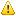 Oplossing:Knelpuntberoepen zijn beroepen waarvoor werkgevers het moeilijk hebben om voldoende geschikte kandidaten te vinden.Als je een opleiding hebt gevolgd in een knelpuntberoep, wat is dan het voordeel voor jou?Oplossing:Je vindt gemakkelijk werk. Je hebt een hoge werkzekerheid.Een overzicht van alle knelpuntberoepen vind je op https://www.onderwijskiezer.be/v2/beroepen/beroep_knelpuntberoepenlijst.php of op https://www.vdab.be/jobs/knelpuntberoepen.shtml.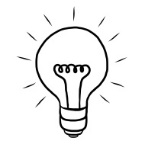 Deze lijst wordt elk jaar geüpdatet door de VDAB.Extra tipsBeroepenfilmpjes van VDABOp https://www.youtube.com/channel/UCiQbsoXoboEGfFGwiaPKBFg/playlists?view=50&sort=dd&shelf_id=2  vind je onder ‘beroepenfilms’ een 180-tal beroepenfilmpjes. Zo’n 10-tal filmpjes gaan over social profit beroepen. Zoek onder de noemer ‘zorg en onderwijs’. Ook de beroepenfiches van deze beroepen zijn interessant om eens te bekijken.Via de beroepsoriëntatietest en andere online testen ontdek je welke beroepen bij jouw interesses passen.Jobs en getuigenissen 
Ga naar de website www.ikgaervoor.be, klik bovenaan op ‘verhalen’ en ontdek wat mensen in de zorg net zo leuk vinden aan hun job. Via ‘werken in de zorg’ kan je ook op zoek gaan naar de job die jou interesseert en welke opleiding je daarvoor kan volgen. Wil je weten of de zorgsector echt iets voor jou is? Kom het uittesten tijdens een gratis inleefmoment. Zo krijg je een realistisch beeld van de sector en kan je ontdekken welke richting jij uit wil. Ga op zoek in het aanbod inleefmomenten via https://www.ikgaervoor.be/inleefmomenten.(de inleefmomenten worden momenteel omwille van COVID-19 niet georganiseerd)Werk met mensenDe website www.werkmetmensen.be wil jongeren tussen 14 en 18 jaar wegwijs maken in de sociale sector. Met een beroepentest krijgen jongeren een idee van welke beroepen passen bij hun persoonlijkheid en aan de hand van een beroepenfilter kan je op basis van interesses beroepen selecteren. Daarnaast krijg je via ‘sector in beeld’ mensen uit de sector te horen. Zeker interessant om eens te bekijken als je benieuwd bent naar verhalen van professionals.Roadies
Twee schoolverlaters, Hanne en Brecht, testten een jaar lang elke week een andere job. Op https://www.onderwijskiezer.be/v2/beroepen/roadies.php vind je filmpjes waarin je Brecht aan het werk ziet in de verschillende jobs. Ontdek Brecht onder andere als begeleider van mensen met een beperking en verpleegkundige.VIVO Social ProfitKen jij jongeren die geïnteresseerd zijn om te werken met mensen? Help hen ontdekken welke job bij hen past. Ken je leerlingen die al perfect weten wat ze willen worden? Help hen zoeken naar de juiste opleiding. Op www.vivosocialprofit.org (‘werken in de sector – studie- en beroepskeuze’) biedt VIVO enkele tools om in klas mee aan de slag te gaan of op uitstap te gaan met je leerlingen.Via https://www.vivosocialprofit.org/media/docs/publicaties/VIVO_Beroepenzoeker_interactief.pdf vind je ook de beroepenzoeker met 18 beroepenfiches van praktijkgerichte en technische beroepen.AI in de zorgToepassingen van artificiële intelligentie vinden steeds meer hun weg naar onze maatschappij, waaronder het ziekenhuis. Om de mogelijkheden én valkuilen van artificiële intelligentie bij een breder publiek bekend te maken, werd het project AI Op School opgestart.De module AI in de Zorg belicht innovaties op de ziekenhuisvloer. Via praktijkvoorbeelden beseffen scholieren met een zorgprofiel dat er ook in die sector vraag is naar technologische profielen.Meer info: https://www.aiopschool.be/media/public/article/ColumnOnderwijsGezond2020.pdf De sociale kaartOp www.desocialekaart.be vind je een overzicht van de diensten, organisaties en voorzieningen uit de welzijns- en gezondheidssector in Vlaanderen en Brussel.OnderwijskiezerDe site www.onderwijskiezer.be bundelt alle info over het onderwijslandschap in Vlaanderen. Je kan zoeken naar studierichtingen op basis van je interesses en vindt er ook heel wat beroepeninfo.De online I-Prefertest, een belangstellingsproef voor leerlingen van het secundair onderwijs, is een hulpmiddel om je belangstelling voor opleidingen van het hoger onderwijs in kaart te brengen.Partners→ Scan de QR-code om een interessant filmpje te bekijken.Algemeen Ziekenhuis Nikolaas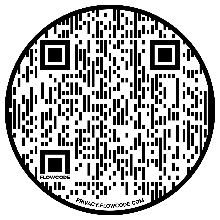 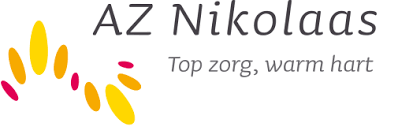 Wat? Ziekenhuis Weetje: AZ Nikolaas telt 810 bedden verspreid over 5 campussen in het Waasland: Sint-Niklaas, Sint-Gillis-Waas, Temse, Hamme en Beveren. In Sint-Gillis-Waas beschikt het ziekenhuis over een goed uitgebouwde polikliniek. In Lokeren heeft het ziekenhuis een aparte low care afdeling. Dagelijks kunnen we rekenen op de inzet van meer dan 2300 medewerkers en 230 artsen. Zij bieden op deskundige wijze gespecialiseerde gezondheidszorg en dringende medische hulpverlening aan gehospitaliseerde en ambulante patiënten. Dag in dag uit bieden wij de bevolking in het Waasland dienstverlening op maat. Mensen en meer bepaald onze patiënten staan altijd centraal. Waarom is het er leuk werken? AZ Nikolaas maakt deel uit van één van de grootste werkgevers van het Waasland. Een groot ziekenhuis biedt tal van voordelen:   Zo zijn er veel tewerkstellingsmogelijkheden voor verpleegkundigen. Dit gaat van erg mensgerichte diensten (bijvoorbeeld op een verpleegafdeling) tot meer technische diensten (bijvoorbeeld in een labo of medische beeldvorming). Bovendien geeft dit de kans om te specialiseren in bepaalde diensten zoals de Kinder- en jeugdpsychiatrie, het Diabetescentrum en de Radiotherapie-afdeling. Website: http://www.aznikolaas.be/ Link naar het filmpje: https://vimeo.com/327306661  Dwengo vzw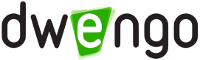 Wat? We ontwikkelen innovatief lesmateriaal en workshops,  in een context van robotica, programmeren, computationeel denken, artificiële intelligentie en STEM. Al dit materiaal stellen we ter beschikking van leerlingen en leerkrachten over de hele wereld. We kunnen daarvoor ook rekenen op veel vrijwilligers. Dwengo vzw staat ook bekend om zijn internationale projecten. Sterk is dat ons materiaal en onze projecten innovatief, onderzoeksgedreven, inclusief en maatschappelijk relevant zijn.Website: https://scholen.dwengo.org/ en https://www.aiopschool.be/ Odisee Hogeschool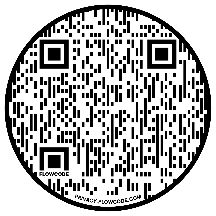 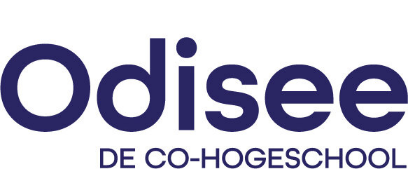 Wat? Hogeschool Weetje: Met ongeveer 10.500 studenten zit Odisee bij de grootste onderwijsinstellingen van Vlaanderen. Ze heeft 6 campussen, verspreid over Brussel, Aalst, Gent en Sint-Niklaas. Odisee maakt deel uit van de Associatie KU Leuven. Op de campus in Sint-Niklaas kan je de opleiding Bachelor in de Verpleegkunde volgen. Waarom is het er leuk studeren? De opleiding Verpleegkunde bereidt je voor op een buitengewoon veelzijdig beroep met uitstekende tewerkstellingskansen. Je kunt later aan de slag in verschillende sectoren, in een grote verscheidenheid aan afdelingen en diensten, met patiënten uit alle leeftijdscategorieën. Een stevige brok praktijk, projecten, stage en een buitenlandse ervaring, daar ga je voor. Je oefent in goed uitgeruste skillslabs en je loopt stage in een heel scala van ziekenhuizen en andere settings. Website: https://www.odisee.be/campussen/campus-sint-niklaas Link naar het filmpje: https://www.youtube.com/watch?v=VoW8W8dzkQU Thuiszorgorganisaties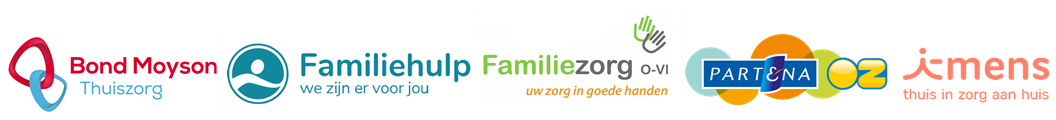 Wat? GezinszorgorganisatiesWeetje: Iedereen die thuis tijdelijk of blijvende ondersteuning of begeleiding nodig heeft bij verzorgende en huishoudelijke taken, kan beroep doen op een verzorgende. Daarnaast bieden we, al dan niet in combinatie met deze zorg, ook andere diensten aan zoals verpleegkundige zorg, poetsdienst, karwei, opvang, oppas, …Waarom is het er leuk werken? Wij werken vóór, maar vooral mét mensen. Er is veel afwisseling in takenpakket en cliëntsituaties, zoals personen met een beperking, gezinnen met baby’s en kinderen, bejaarden, palliatieve situaties, mensen met een psychische kwetsbaarheid, … Ons engagement wordt beloond met veel waardering en dankbaarheid.Websites: https://www.devoorzorg-bondmoyson.be/ - https://www.familiehulp.be/ - https://www.familiezorg.be/ - https://www.partena-ziekenfonds.be/nl - https://www.i-mens.be/ Vesalius Verpleegkunde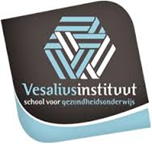 Wat? School voor verpleegkundeWeetje: Op acht campussen bieden we de opleiding HBO5 verpleegkunde aan die modulair en competentiegericht wordt georganiseerd. Wie voor deze opleiding opteert, kiest voor een boeiend, creatief en dynamisch beroep met een hart voor mensen. In het Vesaliusinstituut kan je rekenen op de steun van deskundige leerkrachten met een ruime ervaring binnen het werkveld, studietrajectbegeleiders en taalleerkrachten.In associatie met de HoGent en in samenwerking met diverse externe partners waaronder de Hogeschool West-Vlaanderen, VDAB, ziekenhuizen, woon- en zorgcentra, psychiatrische instellingen, thuiszorg,… streven wij naar een innovatieve en boeiende opleiding waar de student centraal staat.Waarom is het er leuk werken/studeren? Elke dag is anders. Theorie en praktijk wisselen elkaar af. Je komt op verschillende plaatsen in verschillende situaties. Een student zien groeien is het mooiste wat er is.Website: https://www.vesaliusverpleegkunde.be/onze-scholen Wit-Gele Kruis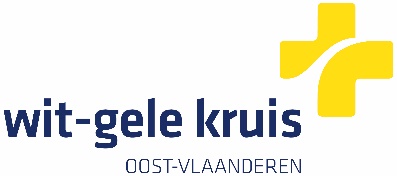 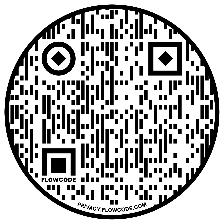 Wat? ThuisverplegingWeetje: De taken van een verpleegkundige aan huis zijn niet minder uitdagend dan die in een ziekenhuis. Omdat mensen steeds sneller het ziekenhuis verlaten, worden ook de zorgen die thuisverpleegkundigen uitvoeren steeds complexer en technischer. Bij een job in de thuisverpleging leer je continu bij!Waarom is het er leuk werken? De job van thuisverpleegkundige kan niet afwisselender zijn. Je komt met veel verschillende mensen in contact, binnen het comfort van hun eigen omgeving. Je hoeft ze vaak ook niet na 1 week al uit te wuiven, met sommige patiënten bouw je zelfs jarenlang een band op. Je werkt autonoom maar je staat er zeker niet alleen voor. Wit-Gele Kruis is een sterke organisatie die jou bij al je taken grondig ondersteunt. Daarnaast krijg je het vertrouwen om de verantwoordelijkheden die bij je job horen, ten volle te kunnen opnemen. Jij coördineert de totaalzorg die jouw patiënt nodig heeft. Je doet dit in overleg met patiënt, huisarts, mantelzorgers en externe hulpverleners. Je bent dus een cruciale schakel in de totaalzorg van al jouw patiënten!Website: https://www.witgelekruis.be/ Link naar het filmpje: https://www.youtube.com/watch?v=e6he78paE6Y 1. Kennismaking met de sector - 20 minuten1. Kennismaking met de sector - 20 minutenLesdoelen:- kennismaken met de sector social profit
- het verschil kennen tussen verschillende soorten hulpverlening2. Heb jij de talenten om te werken in de zorgsector? - 40 minuten2. Heb jij de talenten om te werken in de zorgsector? - 40 minutenLesdoelen:- reflecteren over de talenten die nodig zijn in de social profit  (kruiswoordraadsel - kan eventueel worden voorbereid als huiswerk)- kennismaken met de nodige beroepsattitudes in de zorgsector- begrijpen dat digitalisering en technologie niet meer weg te denken zijn in de zorg- talenten i.v.m. zorg aanduiden die de leerlingen zelf bezitten3. M/V met talent - 20 minutenLesdoelen:    - verwoorden dat zowel mannen als vrouwen in de zorgsector kunnen werken                     - bewustmaking dat er vooroordelen bestaan over gender (man/vrouw)4. Zorgberoep als knelpuntberoep - 30 minutenLesdoelen:   - verwoorden dat zorgberoepen knelpuntberoepen zijn en wat dit begrip betekent                            - begrijpen dat werkzekerheid een factor is die meespeelt bij het kiezen van een job                     - ontdekken dat je kan zoeken welke studierichtingen tot zorgberoepen leiden5. Extra tipsInteressante lesmaterialen en sites om in de klas het thema van de sector social profit verder uit te werken.6. PartnersEen korte voorstelling van de partners die meehielpen bij het omschakelen van de fysieke rally naar een digitaal alternatief. 3. M/V met talent - 20 minutenLesdoelen:    - verwoorden dat zowel mannen als vrouwen in de zorgsector kunnen werken                     - bewustmaking dat er vooroordelen bestaan over gender (man/vrouw)4. Zorgberoep als knelpuntberoep - 30 minutenLesdoelen:   - verwoorden dat zorgberoepen knelpuntberoepen zijn en wat dit begrip betekent                            - begrijpen dat werkzekerheid een factor is die meespeelt bij het kiezen van een job                     - ontdekken dat je kan zoeken welke studierichtingen tot zorgberoepen leiden5. Extra tipsInteressante lesmaterialen en sites om in de klas het thema van de sector social profit verder uit te werken.6. PartnersEen korte voorstelling van de partners die meehielpen bij het omschakelen van de fysieke rally naar een digitaal alternatief. 1.VERTROUWEN2.RESPECT3.COMMUNICEREN4.FLEXIBILITEIT5.STIMULEREN6.BEROEPSGEHEIM7.EMPATHIE8.TEAMWORK9.EERLIJK10.INDIVIDUIedereen beroemd - Zora, de robot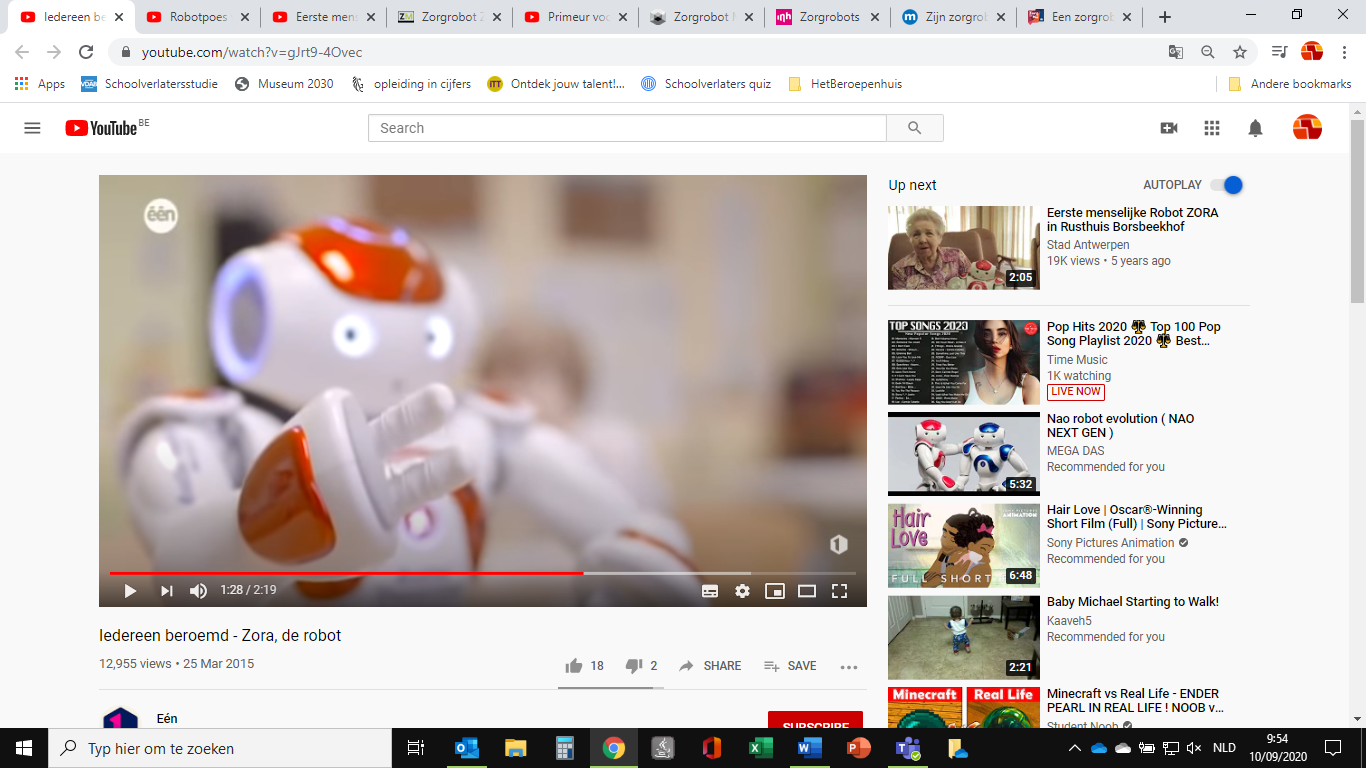 Robotchirurgie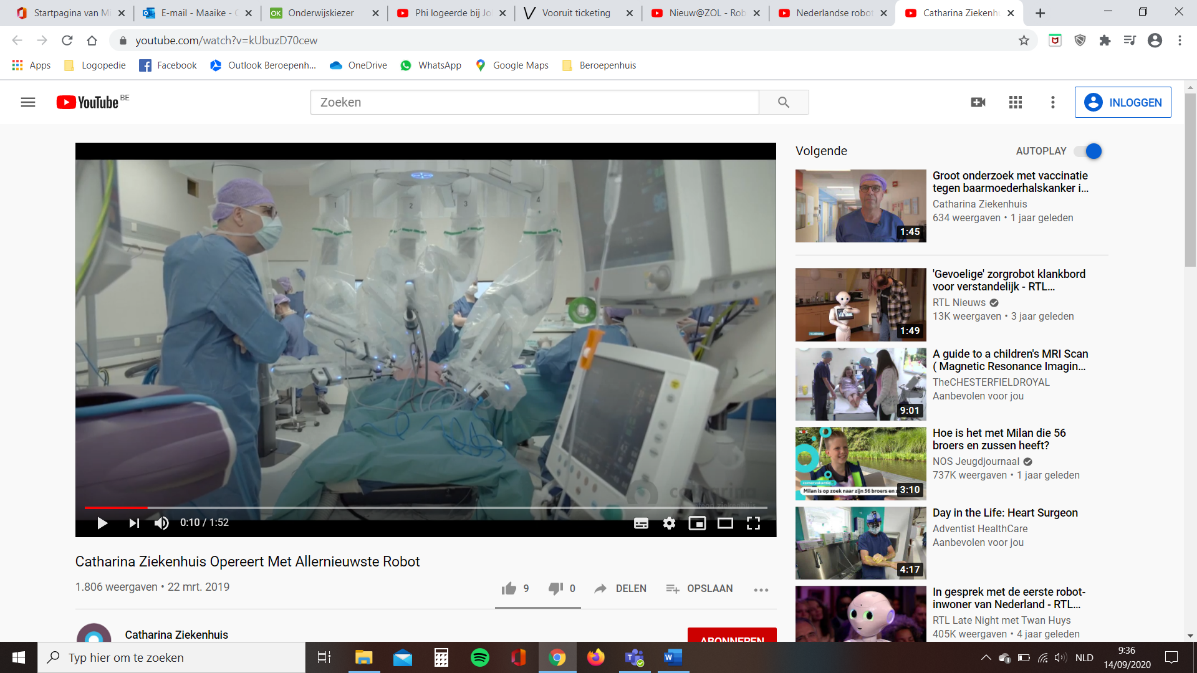 Ontmoet zorgrobot ROSE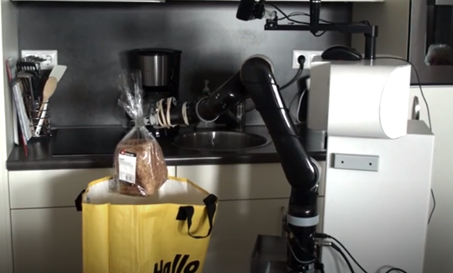 Robot Phi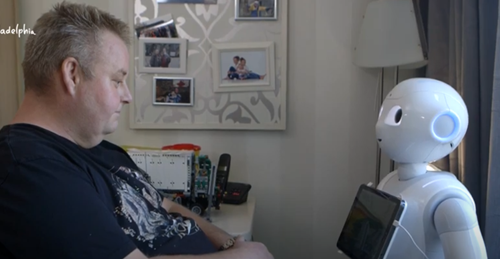 Talenten nodig voor de social profitWat denk ikWat denk ikWat denk ikWat denkt een medestudentWat denkt een medestudentWat denkt een medestudentWat denken mijn oudersWat denken mijn oudersWat denken mijn oudersTalenten nodig voor de social profitja?neeja?neeja?neeKan je goed met mensen omgaan ?Je werkt elke dag met mensen: kinderen, volwassenen, ouderen, personen met een beperking, …Kan je je goed inleven in de situatie van iemand anders ?Om iemand goed te helpen moet je eerst de situatie van de persoon begrijpen, zo weet je welke hulp je zelf zou willen in een dergelijke situatie.Kan je goed samenwerken ?Vaak werk je bij de behandeling van een persoon samen met een team van bijvoorbeeld dokters, specialisten, laboranten, psychologen, maatschappelijk werkers, …Kan je goed luisteren ?Mensen die geholpen willen worden hebben vaak nood aan een luisterend oor.Kan je heel nauwkeurig werken ?Operaties, maar ook metingen en het samenstellen van medicijnen moeten heel nauwkeurig gebeuren, anders kan het grote gevolgen hebben.Kan je goed organiseren ?Animatoren, sociocultureel werkers en sportfunctionarissen moeten activiteiten organiseren, maar ook teams van dokters moeten goed kunnen organiseren om het samenwerken vlot te laten verlopen.Ben je geduldig ?Vaak verloopt de genezing van een patiënt of de opvoeding van een jongere langzaam. Ook bij het luisteren naar verhalen van mensen moet je soms geduldig zijn.Kan je omgaan met een droevige situatie ?Sommige patiënten worden geconfronteerd met droevig nieuws of soms krijg je te maken met het overlijden van een patiënt. Daarvoor moet je sterk in je schoenen staan.Ben je creatief ?Bij het organiseren van activiteiten voor kinderen, jongeren of ouderen moet je creatief zijn, maar ook in het zoeken naar gepaste oplossingen.Kan je goed anderen motiveren ?Je moet in staat zijn om patiënten die bijvoorbeeld revalideren te motiveren om vol te houden. Soms moet je mensen motiveren om deel te nemen aan een activiteit, bijvoorbeeld als cultuurfunctionaris of als animator.Heb je een groot verantwoordelijkheidsgevoel ?De gezondheid of het geluk van andere mensen ligt soms in jouw handen. Het is dus belangrijk dat je daar op een verantwoordelijke manier mee omgaat.Ben je leergierig ?In de sector zijn er steeds nieuwe ontwikkelingen. Denk maar aan nieuwe medicijnen, nieuwe behandelingstechnieken en zelfs nieuwe ziektes. Maar ook op sportvlak en op cultureel vlak is alles permanent in beweging. Je bent dus bereid om altijd bij te leren.Kan je goed communiceren ?Je moet goed kunnen communiceren met collega’s maar ook met patiënten, vrijwilligers, jongeren, … moet je een goed gesprek kunnen voeren.Kan je goed werken met computers en toestellen ?Je maakt veel gebruik van de computer en je werkt vaak met hoogtechnologische instrumenten. 